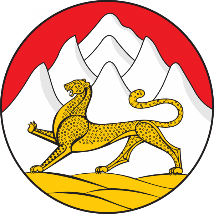 АДМИНСТРАЦИЯ МЕСТНОГО САМОУПРАВЛЕНИЯЧИКОЛИНСКОГО СЕЛЬСКОГО ПОСЕЛЕНИЯ ИРАФСКОГО РАЙОНА РЕСПУБЛИКИ СЕВЕРНАЯ ОСЕТИЯ-АЛАНИЯ   ПОСТАНОВЛЕНИЕот 23.12.2022                                                                                            № 6О ВНЕСЕНИИ ДОПОЛНЕНИЙ В ПОСТАНОВЛЕНИЕ АДМИНИСТРАЦИИ МЕСТНОГО САМОУПРАВЛЕНИЯ ЛЕСКЕНСКОГО СЕЛЬСКОГО ПОСЕЛЕНИЯ ИРАФСКОГО РАЙОНА РЕСПУБЛИКИ СЕВЕРНАЯ ОСЕТИЯ – АЛАНИЯ ОТ 15.10.2014 № 11 «ОБ УТВЕРЖДЕНИИ ПОЛОЖЕНИЯ О ПОРЯДКЕ ПРЕДОСТАВЛЕНИЯ ГРАЖДАНАМИ, ПРЕТЕНДУЮЩИМИ НА ЗАМЕЩЕНИЕ ДОЛЖНОСТЕЙ МУНИЦИПАЛЬНОЙ СЛУЖБЫ, И ЛИЦАМИ, ЗАМЕЩАЮЩИМИ МУНИЦИПАЛЬНЫЕ ДОЛЖНОСТИ, И МУНИЦИПАЛЬНЫМИ СЛУЖАЩИМИ СВЕДЕНИЙ О ДОХОДАХ, ОБ ИМУЩЕСТВЕ И ОБЯЗАТЕЛЬСТВАХ ИМУЩЕСТВЕННОГО ХАРАКТЕРА, А ТАКЖЕ СВЕДЕНИЙ О ДОХОДАХ, ОБ ИМУЩЕСТВЕ И ОБЯЗАТЕЛЬСТВАХ ИМУЩЕСТВЕННОГО ХАРАКТЕРА СУПРУГИ (СУПРУГА) И НЕСОВЕРШЕННОЛЕТНИХ ДЕТЕЙ В АДМИНИСТРАЦИИ ЛЕСКЕНСКОГО СЕЛЬСКОГО ПОСЕЛЕНИЯ»На основании Федеральных законов от 06.10.2003 № 131-ФЗ «Об общих принципах организации местного самоуправления в РФ», от 25.12.2008 № 273-ФЗ «О противодействии коррупции», от 02.03.2007 № 25-ФЗ «О муниципальной службе в Российской Федерации, Указом Президента Российской Федерации от 18.05.2009 № 559 «О предоставлении гражданами, претендующими на замещение должностей федеральной государственной службы, и федеральными государственными служащими сведений о доходах, об имуществе и обязательствах имущественного характера», руководствуясь Уставом Лескенского сельского поселения Ирафского района Республики Северная Осетия-Алания, Администрация  местного самоуправления Лескенского сельского поселения Ирафского района Республики Северная Осетия-АланияПОСТАНОВЛЯЕТ:1. Внести в постановление дополнений в постановление Администрации местного самоуправления Лескенского сельского поселения Ирафского района Республики Северная Осетия – Алания от 15.10.2014 № 11 «Об утверждении положения о порядке предоставления гражданами, претендующими на замещение должностей муниципальной службы, и лицами, замещающими муниципальные должности, и муниципальными служащими сведений о доходах, об имуществе и обязательствах имущественного характера, а также сведений о доходах, об имуществе и обязательствах имущественного характера супруги (супруга) и несовершеннолетних детей в Администрации Лескенского сельского поселения» следующие изменения:а) пункт 7 признать утратившим силу;б) дополнить пунктом 14.1 следующего содержания:«14.1 Сведения об источниках получения средств, за счет которых совершена сделка по приобретению земельного участка, другого объекта недвижимости, транспортного средства, ценных бумаг (долей участия, паев в уставных (складочных) капиталах организаций), цифровых финансовых активов, цифровой валюты, представленные в соответствии с Федеральным законом от 3 декабря 2012 года № 230-ФЗ «О контроле за соответствием расходов лиц, замещающих государственные должности, и иных лиц их доходам», размещаются в информационно-телекоммуникационной сети «Интернет» на официальных сайтах органов местного самоуправления и предоставляются для опубликования средствам массовой информации в порядке, определяемом нормативными правовыми актами Президента Российской Федерации, иными нормативными правовыми актами Российской Федерации и нормативными актами Центрального банка Российской Федерации, с соблюдением установленных законодательством Российской Федерации требований о защите персональных данных.»;в) пункт 18 изложить в следующей редакции:«18. Сведения о доходах, об имуществе и обязательствах имущественного характера, представленные в соответствии с настоящим Положением гражданином или кандидатом на должность, предусмотренную перечнем, а также представляемые муниципальным служащим ежегодно, и информация о результатах проверки достоверности и полноты этих сведений приобщаются к личному делу государственного служащего. Указанные сведения также могут храниться в электронном виде.»;г) пункт 19 изложить в следующей редакции:«19. В случае если гражданин или кандидат на должность, предусмотренную перечнем, представившие специалисту по работе с кадрами справки о своих доходах, об имуществе и обязательствах имущественного характера, а также справки о доходах, об имуществе и обязательствах имущественного характера своих супруги (супруга) и несовершеннолетних детей, не были назначены на должность муниципальной службы, такие справки возвращаются указанным лицам по их письменному заявлению вместе с другими документами.».2. Контроль за исполнением настоящего постановления оставляю за собой.3. Настоящее постановление вступает в силу после его официального опубликования в газете «Ираф» и подлежит размещению на официальном сайте Администрации местного самоуправления муниципального образования Ирафский район (https://amsiraf.ru).                                    Глава Администрации местного самоуправления Лескенского сельского поселения Ирафского района							В.М. Бетрозов